             Конспект   физкультурного занятия старшая группа 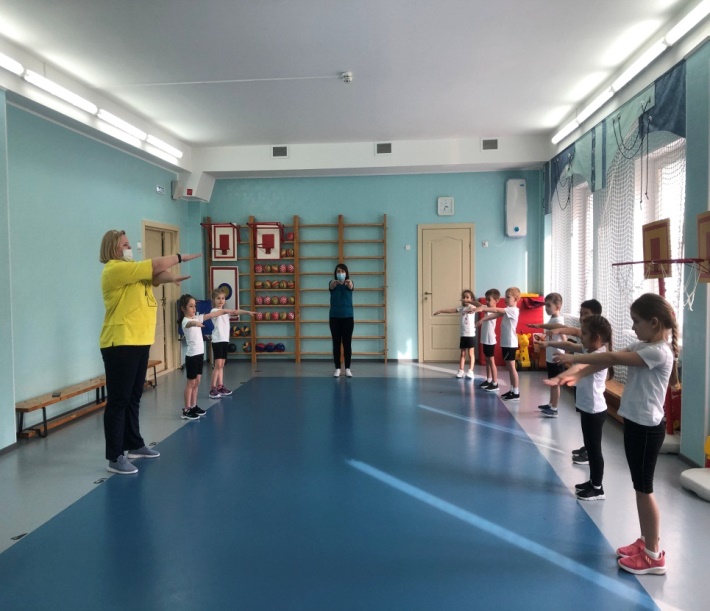 Занятие 1.           старшая группа Задачи. Повторить бег с перешагиванием через предметы, развивая координацию движений; развивать ловкость, упражнять в беге.Оборудование: несколько мячей, кегли  5-6 шт. Часть 1. Ходьба в колонне по одному «змейкой» между предметами, бег в среднем темпе продолжительностью до 1,5 минуты, ходьбаврассыпнуюЧасть 2 Основные движения:Игровые упражнения.1. «Ловишки парами». Дети строятся в две шеренги на расстоянии 3—4 шагов одна от другой, по команде воспитателя: «Беги!» — ребята первой шеренги убегают, игроки второй шеренги догоняют каждый свою пару, прежде чем те пересекут линию финиша (расстояние 10-). После двух перебежек дети меняются ролямиПИ «Будь ловким» (эстафета). Играющие строятся в две колонны исходной черты. Первый игрок в каждой колонне начинает прыжки на двух ногах между предметами (кубики, мячи, кегли) до обозначенной линии финиша и возвращаются шагом в конец своей колонны, каждый следующий игрок начинает упражнение после того, как ведущий пересечет линию финиша. Повторить 2 раза.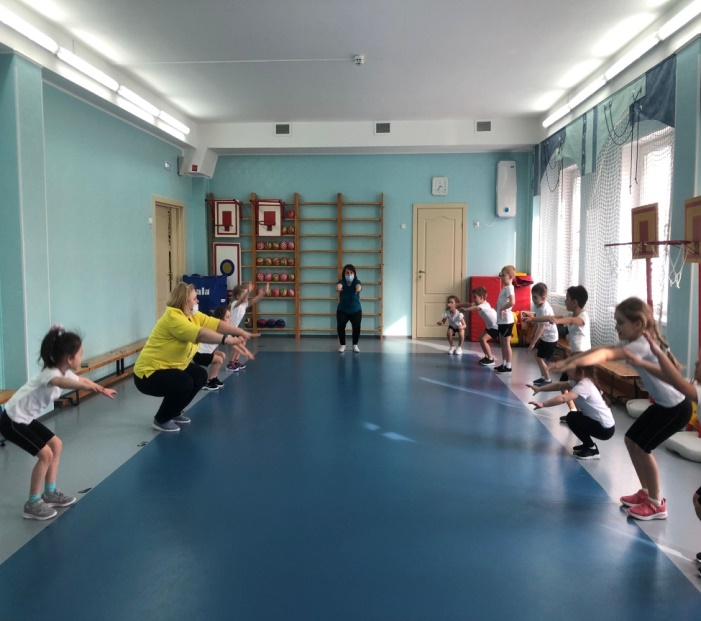 Часть 3Игра малой подвижности «Найди и промолчи.